от «__06__» ____08___  2019 г.		                                                                                               № _980__О внесении изменений в муниципальнуюцелевую программу МО «Город Мирный»«Благоустройство территорий города на 2018-2022 годы»,утвержденную Постановлением городской Администрации от 25.12.2017 № 2028В соответствии с решением городского Совета от 25.06.2019 № IV-22-1 «О внесении изменений и дополнений в решение городского Совета от 13.12.2018 № IV-15-2 «О бюджете муниципального образования «Город Мирный» на 2019 год и на плановый период 2020 и 2021 годов», городская Администрация постановляет:Внести в муниципальную целевую программу МО «Город Мирный» «Благоустройство территорий города на 2018-2022 годы» (далее – Программа), утвержденную Постановлением городской Администрации от 25.12.2017 № 2028, следующие изменения: В паспорте Программы строку «Объем и источники финансирования программы» изложить в следующей редакции:В разделе «Ресурсное обеспечение программы» таблицу изложить в следующей редакции:«Систему программных мероприятий муниципальной целевой программы МО «Город Мирный» «Благоустройство территорий города на 2018-2022 годы» изложить в редакции согласно приложению к настоящему Постановлению. Опубликовать настоящее Постановление в порядке, предусмотренном Уставом МО «Город Мирный».Контроль исполнения настоящего Постановления возложить на 1-го Заместителя Главы Администрации по ЖКХ, имущественным и земельным отношениям С.Ю. Медведь.      Глава города 			 	                                                                               К.Н. АнтоновАДМИНИСТРАЦИЯМУНИЦИПАЛЬНОГО ОБРАЗОВАНИЯ«Город Мирный»МИРНИНСКОГО РАЙОНАПОСТАНОВЛЕНИЕ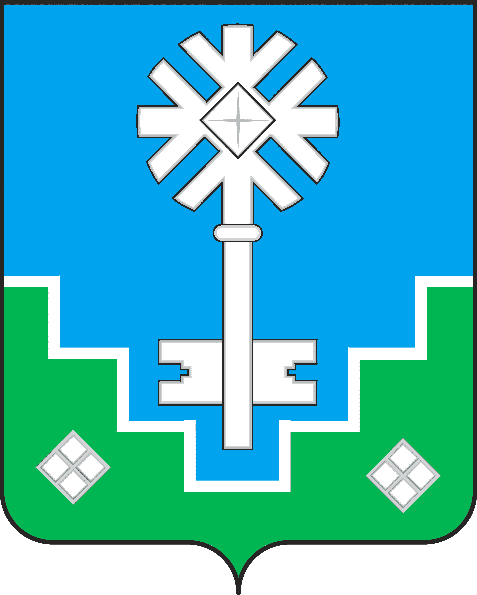 МИИРИНЭЙ ОРОЙУОНУН«Мииринэйкуорат»МУНИЦИПАЛЬНАЙ ТЭРИЛЛИИДЬАhАЛТАТАУУРААХОбъем и источники финансирования программыОбщий объем расходов на реализацию программы составляет:Всего: 1 015 817 988,81 руб.Государственный бюджет РС (Я) – 12 516 220,00 руб.Бюджет МО «Мирнинский район» - 119 690 127,15 руб.Бюджет МО «Город Мирный» - 883 611 641,66 руб.Иные источники –0,00 руб.Всегов т.ч. Государственный бюджет РС(Я)Бюджет МО «Мирнинский район»Бюджет МО «Город Мирный»Иные источники2018-2022 годы1 015 817 988,8112 516 220,00119 690 127,15883 611 641,660,002018239 494 700,154 076 940,0077 135 742,65158 282 017,500,002019209 755 207,665 576 940,0042 554 384,50161 623 883,160,002020166 829 363,001 785 400,000,00165 043 963,000,002021172 031 721,001 076 940,000,00170 954 781,000,002022227 706 997,000,000,00227 706 997,000,00ПриложениеПриложениеПриложениеПриложениеПриложениеПриложениеПриложениеПриложениек Постановлению городской Администрациик Постановлению городской Администрациик Постановлению городской Администрациик Постановлению городской Администрациик Постановлению городской Администрациик Постановлению городской Администрациик Постановлению городской Администрациик Постановлению городской Администрацииот "__06__" ___08__ 2019г. № _980__от "__06__" ___08__ 2019г. № _980__от "__06__" ___08__ 2019г. № _980__от "__06__" ___08__ 2019г. № _980__от "__06__" ___08__ 2019г. № _980__от "__06__" ___08__ 2019г. № _980__от "__06__" ___08__ 2019г. № _980__от "__06__" ___08__ 2019г. № _980__Система программных мероприятий муниципальной целевой программы МО "Город Мирный"Система программных мероприятий муниципальной целевой программы МО "Город Мирный"Система программных мероприятий муниципальной целевой программы МО "Город Мирный"Система программных мероприятий муниципальной целевой программы МО "Город Мирный"Система программных мероприятий муниципальной целевой программы МО "Город Мирный"Система программных мероприятий муниципальной целевой программы МО "Город Мирный"Система программных мероприятий муниципальной целевой программы МО "Город Мирный"Система программных мероприятий муниципальной целевой программы МО "Город Мирный""Благоустройство территории города" на 2018-2022 годы"Благоустройство территории города" на 2018-2022 годы"Благоустройство территории города" на 2018-2022 годы"Благоустройство территории города" на 2018-2022 годы"Благоустройство территории города" на 2018-2022 годы"Благоустройство территории города" на 2018-2022 годы"Благоустройство территории города" на 2018-2022 годы"Благоустройство территории города" на 2018-2022 годыПЕРЕЧЕНЬ ПРОГРАММНЫХ МЕРОПРИЯТИЙПЕРЕЧЕНЬ ПРОГРАММНЫХ МЕРОПРИЯТИЙПЕРЕЧЕНЬ ПРОГРАММНЫХ МЕРОПРИЯТИЙПЕРЕЧЕНЬ ПРОГРАММНЫХ МЕРОПРИЯТИЙПЕРЕЧЕНЬ ПРОГРАММНЫХ МЕРОПРИЯТИЙПЕРЕЧЕНЬ ПРОГРАММНЫХ МЕРОПРИЯТИЙПЕРЕЧЕНЬ ПРОГРАММНЫХ МЕРОПРИЯТИЙПЕРЕЧЕНЬ ПРОГРАММНЫХ МЕРОПРИЯТИЙруб.руб.руб.руб.руб.руб.руб.руб.Номер проектаМероприятия программыВсего финансовых средствГосударственный бюджет РС (Я)Бюджет МО "Мирнинский район"Бюджет МО "Город мирный" Иные источникиИсполнители12345678ВСЕГО ПО  ПРОГРАММЕ1 015 817 988,8112 516 220,00119 690 127,15883 611 641,660,002018239 494 700,154 076 940,0077 135 742,65158 282 017,500,002019209 755 207,665 576 940,0042 554 384,50161 623 883,160,002020166 829 363,001 785 400,000,00165 043 963,000,002021172 031 721,001 076 940,000,00170 954 781,000,002022227 706 997,000,000,00227 706 997,000,001.Содержание и ремонт объектов уличного освещения111 197 568,640,000,00111 197 568,640,00МКУ "УЖКХ"201818 684 934,000,000,0018 684 934,000,00201914 895 718,640,000,0014 895 718,640,00202017 841 102,000,000,0017 841 102,000,00202118 586 746,000,000,0018 586 746,000,00202241 189 068,000,000,0041 189 068,000,001.1.Обслуживание линий освещения (ВЛ-04)51 623 522,640,000,0051 623 522,640,00МКУ "УЖКХ"20189 505 779,009 505 779,0020198 795 718,648 795 718,64202011 544 702,0011 544 702,00202112 006 490,0012 006 490,0020229 770 833,009 770 833,001.2.Освещение улиц и площадей52 331 738,000,000,0052 331 738,000,00МКУ "УЖКХ"20185 354 970,005 354 970,0020195 600 000,005 600 000,0020205 846 400,005 846 400,0020216 080 256,006 080 256,00202229 450 112,0029 450 112,001.3.Замена опор освещения921 249,000,000,00921 249,000,00МКУ "УЖКХ"20180,000,0020190,000,0020200,000,0020210,000,002022921 249,00921 249,001.4.Окраска опор освещения558 333,000,000,00558 333,000,00МКУ "УЖКХ"20180,000,0020190,000,0020200,000,0020210,000,002022558 333,00558 333,001.5.Восстановление сетей уличного освещения5 762 726,000,000,005 762 726,000,00МКУ "УЖКХ"20183 824 185,003 824 185,002019500 000,00500 000,002020450 000,00450 000,002021500 000,00500 000,002022488 541,00488 541,002.Очистка и посадка зеленой зоны38 148 651,010,004 816 211,9433 332 439,070,00МКУ "УЖКХ"20186 643 679,000,000,006 643 679,000,0020196 994 558,010,004 816 211,942 178 346,070,0020206 600 000,000,000,006 600 000,000,0020216 800 000,000,000,006 800 000,000,00202211 110 414,000,000,0011 110 414,000,002.1.Организация работ по цветочному оформлению города в весенне-летний периоды, посадка цветов и посев травы27 370 551,200,004 260 203,9423 110 347,260,00МКУ "УЖКХ"20184 506 960,004 506 960,0020194 484 425,204 260 203,94224 221,2620205 600 000,005 600 000,0020215 800 000,005 800 000,0020226 979 166,006 979 166,002.2.Устройство газона1 000 000,000,000,001 000 000,0020180,000,0020190,000,0020200,000,0020210,000,0020221 000 000,001 000 000,002.3.Организация работ по декоративному озеленению города, посадка деревьев и кустарников200 000,000,000,00200 000,0020180,000,0020190,000,0020200,000,0020210,000,002022200 000,00200 000,002.4.Обслуживание зеленых насаждений6 056 304,810,000,006 056 304,810,00МКУ "УЖКХ"20181 193 637,001 193 637,0020191 187 668,811 187 668,8120201 000 000,001 000 000,0020211 000 000,001 000 000,0020221 674 999,001 674 999,002.5.Выполнение работ по расчистке от сухостоя территорий, прилегающих к аллеям, тротуарам и площадям3 521 795,000,00556 008,002 965 787,000,00МКУ "УЖКХ"2018943 082,00943 082,0020191 322 464,00556 008,00766 456,0020200,000,0020210,000,0020221 256 249,001 256 249,003. Организация ритуальных услуг и содержание мест захоронения30 727 800,000,000,0030 727 800,000,00МКУ "УЖКХ"20186 902 932,000,000,006 902 932,000,0020195 054 199,000,000,005 054 199,000,0020205 276 584,000,000,005 276 584,000,0020215 487 646,000,000,005 487 646,000,0020228 006 439,000,000,008 006 439,000,003.1.Содержание и благоустройство городского кладбища5 262 774,000,000,005 262 774,000,00МКУ "УЖКХ"20181 034 792,001 034 792,002019971 262,00971 262,0020201 029 060,001 029 060,0020211 070 222,001 070 222,0020221 157 438,001 157 438,003.2.Асфальтирование дорожек, внутриквартальных проездов на территории кладбища3 531 602,000,000,003 531 602,000,00МКУ "УЖКХ"20181 577 436,001 577 436,0020190,000,0020200,000,0020210,000,0020221 954 166,001 954 166,003.3.Отведение и регистрация мест захоронения, выдача справок21 493 424,000,000,0021 493 424,000,00МКУ "УЖКХ"20183 850 704,003 850 704,0020194 082 937,004 082 937,0020204 247 524,004 247 524,0020214 417 424,004 417 424,0020224 894 835,004 894 835,003.4.Нормативные публичные обязательства МО "Город Мирный" по компенсации разницы между стоимостью услуг, предоставляемых согласно гарантированному перечню на погребение умерших(погибших) граждан и размером социального размера на погребение440 000,000,000,00440 000,000,00Администрация МО "Город Мирный"2018440 000,00440 000,0020190,000,0020200,000,0020210,000,0020220,000,004.Содержание скверов и площадей88 938 084,340,000,0088 938 084,340,00МКУ "УЖКХ"201814 736 148,000,000,0014 736 148,000,00201917 612 705,340,000,0017 612 705,340,00202018 784 439,000,000,0018 784 439,000,00202119 535 816,000,000,0019 535 816,000,00202218 268 976,000,000,0018 268 976,000,004.1.Покраска ограждений дорог, скверов и площадей991 059,000,000,00991 059,000,00МКУ "УЖКХ"20180,000,0020190,000,0020200,000,0020210,000,002022991 059,00991 059,004.2.Поддержание благоустройства памятных мест города, скверов и площадей55 828 745,080,000,0055 828 745,080,00МКУ "УЖКХ"20189 269 785,009 269 785,00201910 475 857,0810 475 857,08202011 515 681,0011 515 681,00202111 976 308,0011 976 308,00202212 591 114,0012 591 114,004.3.Обслуживание и содержание гидротехнических сооружений (содержание фонтана и Ботанического сада (ручеек))3 372 218,260,000,003 372 218,260,00МКУ "УЖКХ"2018652 477,00652 477,002019505 889,26505 889,262020699 534,00699 534,002021727 515,00727 515,002022786 803,00786 803,004.4.Содержание и обслуживание городского парка28 407 463,000,000,0028 407 463,000,00МКУ "УЖКХ"20184 813 886,004 813 886,0020196 292 360,006 292 360,0020206 569 224,006 569 224,0020216 831 993,006 831 993,0020223 900 000,003 900 000,004.5.Содержание карусели338 599,000,000,00338 599,000,00МКУ "УЖКХ"20180,000,002019338 599,00338 599,0020200,000,0020210,000,0020220,000,005.Текущее содержание и ремонт дорог общего пользования и инженерных сооружений на них525 844 167,030,0022 971 638,45502 872 528,580,00МКУ "УЖКХ"2018101 407 995,000,0019 248 350,0082 159 645,000,00201997 658 669,030,003 723 288,4593 935 380,580,002020104 656 934,000,000,00104 656 934,000,002021107 495 669,000,000,00107 495 669,000,002022114 624 900,000,000,00114 624 900,000,005.1.Содержание автомобильных дорог301 106 680,36196 980 459,060,00МКУ "УЖКХ"201844 239 801,0044 239 801,00201964 917 652,3664 917 652,36202068 479 821,0068 479 821,00202171 219 014,0071 219 014,00202252 250 392,0052 250 392,005.2.Содержание городских тротуаров81 103 423,060,000,0081 103 423,060,00МКУ "УЖКХ"201813 229 556,0013 229 556,00201915 984 914,0615 984 914,06202016 716 787,0016 716 787,00202117 385 458,0017 385 458,00202217 786 708,0017 786 708,005.3.Устройство и ремонтно-восстановительные работы водопропускных лотков, спутников водопропускных гильз4 277 716,000,001 381 078,652 896 637,350,00МКУ "УЖКХ"20181 123 949,001 123 949,0020191 453 767,001 381 078,6572 688,352020800 000,00800 000,0020210,000,002022900 000,00900 000,005.4.Обрезка зеленных насаждений1 456 666,000,000,001 456 666,000,00МКУ "УЖКХ"2018382 641,00382 641,0020190,000,002020300 000,00300 000,002021300 000,00300 000,002022474 025,00474 025,005.5.Обновление парка специализированной дорожной техники0,000,000,000,000,00МКУ "УЖКХ"20180,000,0020190,000,0020200,000,0020210,000,0020220,005.6.Изготовление и установка дорожных ограждений4 764 357,000,000,004 764 357,000,00МКУ "УЖКХ"2018745 459,00745 459,0020190,000,0020201 300 000,001 300 000,0020211 323 065,001 323 065,0020221 395 833,001 395 833,005.7.Устройство и ремонт дорожных бордюров1 960 440,000,000,001 960 440,000,00МКУ "УЖКХ"20180,000,0020190,000,0020200,000,0020210,000,0020221 960 440,001 960 440,005.8.Реконструкция и ремонтно-осстановительные работы городских тротуаров (в т.ч. бордюров)6 534 800,000,000,006 534 800,000,00МКУ "УЖКХ"20180,000,0020190,000,0020200,000,0020210,000,0020226 534 800,006 534 800,005.9.Строительство тротуаров7 384 800,000,000,007 384 800,000,00МКУ "УЖКХ"2018850 000,00850 000,0020190,000,0020200,000,0020210,000,0020226 534 800,006 534 800,005.10.Приобретение и установка искусственных неровностей в замен изношенных1 316 968,000,000,001 316 968,000,00МКУ "УЖКХ"20180,000,0020190,000,0020200,000,0020210,000,0020221 316 968,001 316 968,005.11.Ремонт дорожных ограждений2 223 065,000,000,002 223 065,000,00МКУ "УЖКХ"2018316 500,00316 500,002019350 000,00350 000,002020792 830,00792 830,002021371 647,00371 647,002022392 088,00392 088,005.12.Обслуживание светофорных объектов37 285 203,110,000,0037 285 203,110,00МКУ "УЖКХ"20186 814 080,506 814 080,5020197 292 160,617 292 160,6120207 354 884,007 354 884,0020217 449 079,007 449 079,0020228 374 999,008 374 999,005.12.1Расходы на электроэнергию3 445 646,000,000,003 445 646,000,00МКУ "УЖКХ"2018514 914,00514 914,002019696 773,00696 773,002020727 431,00727 431,002021756 528,00756 528,002022750 000,00750 000,005.13.Обслуживание плоских дорожных знаков13 514 336,500,000,0013 514 336,500,00МКУ "УЖКХ"20183 005 637,503 005 637,5020192 441 611,002 441 611,0020202 549 042,002 549 042,0020212 651 004,002 651 004,0020222 867 042,002 867 042,005.14.Реконструкция  светофорных объектов2 774 019,000,000,002 774 019,000,00МКУ "УЖКХ"2018170 000,00170 000,0020190,000,002020821 970,00821 970,002021867 177,00867 177,002022914 872,00914 872,005.15.Приобретение и установка анимационных знаков4 124 750,000,003 471 250,00653 500,000,00МКУ "УЖКХ"20183 471 250,003 471 250,000,0020190,000,0020200,000,0020210,000,002022653 500,00653 500,005.16.Установка новых и замена существующих дорожных знаков5 255 345,000,000,005 255 345,000,00МКУ "УЖКХ"20182 867 187,002 867 187,002019799 000,00799 000,002020501 600,00501 600,002021529 225,00529 225,002022558 333,00558 333,005.17.Нанесение разметки на пешеходных переходах, автомобильных дорог17 594 995,000,001 434 815,0016 160 180,000,00МКУ "УЖКХ"20182 030 815,001 434 815,00596 000,0020191 154 080,001 154 080,0020202 300 000,002 300 000,0020212 700 000,002 700 000,0020229 410 100,009 410 100,005.18.Ремонт остановочных павильон1 650 000,000,000,001 650 000,000,00МКУ "УЖКХ"2018200 000,00200 000,0020190,000,002020200 000,00200 000,002021250 000,00250 000,0020221 000 000,001 000 000,005.19.Приобретение (изготовление) и установка остановочных павильонов2 744 344,000,001 194 344,001 550 000,000,00МКУ "УЖКХ"20181 444 344,001 194 344,00250 000,0020190,000,0020201 000 000,001 000 000,0020210,000,002022300 000,00300 000,005.20.Выполнение проектных работ7 408 000,000,000,007 408 000,000,00МКУ "УЖКХ"20186 378 000,006 378 000,002019800 000,00800 000,002020230 000,00230 000,0020210,000,0020220,005.21.Непредвиденные специализированные ремонтно-восстановительные работы3 990 834,000,000,003 990 834,000,00МКУ "УЖКХ"2018990 834,00990 834,0020190,000,0020201 000 000,001 000 000,0020211 000 000,001 000 000,0020221 000 000,001 000 000,005.22.Устройство автомобильных парковок, карманов для объектов МЦРБ12 907 941,000,0012 907 941,000,000,00МКУ "УЖКХ"201812 907 941,0012 907 941,000,005.23.Устройство остановки (остановочного кармана мкр. Заречный ул. Куницина)240 000,000,00240 000,000,000,00МКУ "УЖКХ"2018240 000,00240 000,000,005.24.Строительство светофорных объектов (Ленинградский 9, Кирова-Московская)1 760 000,000,000,001 760 000,000,00МКУ "УЖКХ"2020310 000,00310 000,0020211 450 000,001 450 000,005.25.Устройство пешеходного перехода2 465 484,000,002 342 209,80123 274,200,00МКУ "УЖКХ"20180,000,0020192 465 484,002 342 209,80123 274,2020200,000,0020210,000,0020220,000,006.Капитальный ремонт и ремонт дворовых территорий многоквартирных домов, проездов к дворовым территориям многоквартирных домов45 928 796,733 000 000,0035 762 221,197 166 575,540,00МКУ "УЖКХ"201834 960 021,733 000 000,0026 213 108,735 746 913,000,00201910 056 590,000,009 549 112,46507 477,540,0020200,000,000,000,000,002021912 185,000,000,00912 185,000,0020220,000,000,000,000,006.1.Внутриквартальное асфальтирование проездов к дворовым территориям26 086 963,000,0021 706 270,364 380 692,640,00МКУ "УЖКХ"201821 283 466,0018 014 172,003 269 294,0020193 891 312,003 692 098,36199 213,6420200,000,002021912 185,00912 185,0020220,006.2.Благоустройство внутриквартальных придомовых территорий19 841 833,733 000 000,0014 055 950,832 785 882,900,00МКУ "УЖКХ"201813 676 555,733 000 000,008 198 936,732 477 619,0020196 165 278,005 857 014,10308 263,9020200,000,0020210,000,0020220,007.Прочие мероприятия по благоустройству168 612 921,065 016 220,0056 140 055,57107 456 645,490,00МКУ "УЖКХ"201856 158 990,421 076 940,0031 674 283,9223 407 766,500,00201951 062 767,641 076 940,0024 465 771,6525 520 055,990,00202013 670 304,001 785 400,000,0011 884 904,000,00202113 213 659,001 076 940,000,0012 136 719,000,00202234 507 200,000,000,0034 507 200,000,007.1.Строительство объектов уличного освещения со светодиодными лампами34 858 012,590,0018 720 501,5916 137 511,000,00МКУ "УЖКХ"201815 186 255,3415 053 011,84133 243,5020193 888 356,253 667 489,75220 866,5020202 628 158,002 628 158,0020213 155 243,003 155 243,00202210 000 000,0010 000 000,007.2.Приобретение, доставка и установка элементов детских игровых площадок6 138 784,000,002 960 000,003 178 784,000,00МКУ "УЖКХ"20183 045 035,002 960 000,0085 035,0020190,000,0020201 000 000,001 000 000,0020210,000,0020222 093 749,002 093 749,007.3.Обустройство спортивной площадки5 069 280,000,000,005 069 280,000,00МКУ "УЖКХ"20181 069 280,001 069 280,0020190,000,0020200,000,0020210,000,0020224 000 000,004 000 000,007.4.Изготовление и установка ограждений детских площадок225 348,000,000,00225 348,000,00МКУ "УЖКХ"2018225 348,00225 348,0020190,000,0020200,000,0020210,000,0020220,007.5.Содержание и обслуживание детских, игровых площадок21 238 324,900,000,0021 238 324,900,00МКУ "УЖКХ"20182 844 290,002 844 290,0020194 243 693,904 243 693,9020204 452 680,004 452 680,0020214 630 787,004 630 787,0020225 066 874,005 066 874,007.6.Охрана Ботанического сада2 130 594,640,002 130 594,640,00МКУ "УЖКХ"2018385 408,00385 408,002019211 654,64211 654,642020484 066,00484 066,002021510 689,00510 689,002022538 777,00538 777,007.7.Отлов безнадзорных животных18 210 063,005 016 220,000,0013 193 843,000,00МКУ "УЖКХ"20184 584 134,001 076 940,003 507 194,0020197 169 840,001 076 940,006 092 900,0020202 585 400,001 785 400,00800 000,0020211 776 940,001 076 940,00700 000,0020222 093 749,002 093 749,007.8.Приобретение и поставка карусели2 582 319,000,000,002 582 319,000,00МКУ "УЖКХ"20182 582 319,002 582 319,0020190,000,0020200,000,0020210,000,0020220,000,007.9.Акарицидная обработка территорий1 450 083,000,000,001 450 083,000,00МКУ "УЖКХ"2018420 250,00420 250,002019471 500,00471 500,0020200,000,0020210,000,002022558 333,00558 333,007.10.Вывоз бесхозяйных автомобильных кузовов891 124,000,00598 000,00293 124,000,00МКУ "УЖКХ"2018598 000,00598 000,000,0020190,000,0020200,000,0020210,000,002022293 124,00293 124,007.11.Вывоз крупногабаритного металлолома2 399 520,000,000,002 399 520,000,00МКУ "УЖКХ"20180,000,0020190,000,002020500 000,00500 000,002021600 000,00600 000,0020221 299 520,001 299 520,007.12.Вывоз самовольно установленных металлических гаражей и контейнеров261 392,000,000,00261 392,000,00МКУ "УЖКХ"20180,000,0020190,000,0020200,000,0020210,000,002022261 392,00261 392,007.13.Ликвидация несанкционированных свалок ТКО с территории города9 955 855,580,003 235 386,186 720 469,400,00МКУ "УЖКХ"20183 442 588,581 809 656,581 632 932,0020191 500 768,001 425 729,6075 038,4020201 000 000,001 000 000,0020211 500 000,001 500 000,0020222 512 499,002 512 499,007.14.Сбор и утилизация люминесцентных и ртутьсодержащих ламп509 325,000,0050 000,00459 325,000,00МКУ "УЖКХ"2018199 951,0050 000,00149 951,0020190,000,00202050 000,0050 000,00202150 000,0050 000,002022209 374,00209 374,007.15.Изготовление и установка баннеров279 166,000,000,00279 166,000,00МКУ "УЖКХ"20180,000,0020190,000,0020200,000,0020210,000,002022279 166,00279 166,007.16.Ликвидация ТКО с территории ОНТ6 283 859,000,002 600 000,003 683 859,000,00МКУ "УЖКХ"20181 390 110,00700 000,00690 110,0020192 000 000,001 900 000,00100 000,002020400 000,00400 000,002021400 000,00400 000,0020222 093 749,002 093 749,007.17.Устройство русла ручья лога Безымянного200 000,000,000,00200 000,000,00МКУ "УЖКХ"2018200 000,00200 000,0020190,0020200,0020210,0020220,007.18.Организация работ по рекультивации и консервации полигона ТКО11 211 859,250,0010 476 065,15735 794,100,00МКУ "УЖКХ"20180,000,00201911 211 859,2510 476 065,15735 794,1020200,000,0020210,000,0020220,000,007.19.Капитальный ремонт скверов и площадей города16 000 000,000,004 750 000,0011 250 000,000,00МКУ "УЖКХ"20181 000 000,001 000 000,00201915 000 000,004 750 000,0010 250 000,0020200,000,0020210,000,0020220,000,007.20.Утилизация твердых коммунальных отходов (ТКО) после проведения городских субботников2 426 494,000,000,002 426 494,000,00МКУ "УЖКХ"2018815 827,00815 827,002019600 000,00600 000,0020200,000,0020210,000,0020221 010 667,001 010 667,007.21.Организация и проведение конкурса по благоустройству города Мирного "Мой дом, мой двор, мой подъезд"2 869 396,000,000,002 869 396,000,00МКУ "УЖКХ"2018660 752,00660 752,002019659 500,00659 500,002020570 000,00570 000,002021590 000,00590 000,002022389 144,00389 144,007.22.Приобретение (изготовление) и установка малых архитектурных форм, урн, скамеек3 753 039,000,00247 820,003 505 219,000,00МКУ "УЖКХ"20183 445 956,00247 820,003 198 136,0020190,000,0020200,000,0020210,000,002022307 083,00307 083,007.23.Выполнение проектной документации1 787 912,000,000,001 787 912,000,00МКУ "УЖКХ"2018787 912,00787 912,0020190,000,0020200,000,0020210,000,0020221 000 000,001 000 000,007.24.Покраска афишных тумбы0,000,000,000,000,00МКУ "УЖКХ"20180,000,0020190,000,0020200,000,0020210,000,0020220,000,007.25.Содержание мемориальных досок66 376,000,000,0066 376,000,00МКУ "УЖКХ"201866 376,0066 376,0020190,000,0020200,000,0020210,000,0020220,000,007.26.Подключение к эл. сетям санитарного модуля (туалет)270 000,000,000,00270 000,000,00МКУ "УЖКХ"2018270 000,00270 000,0020190,000,0020200,000,0020210,000,0020220,000,007.27.Устройство короба карусели425 000,000,000,00425 000,000,00МКУ "УЖКХ"2018425 000,00425 000,007.28.Непредвиденные расходы3 052 097,600,000,003 052 097,600,00МКУ "УЖКХ"20181 660 389,001 660 389,002019891 708,60891 708,6020200,000,0020210,000,002022500 000,00500 000,007.29.Содержание и обслуживание пункта передержки безнадзорных животных3 640 497,000,002 246 487,151 394 009,850,00МКУ "УЖКХ"2018426 610,00426 610,0020193 213 887,002 246 487,15967 399,8520200,000,0020210,000,0020220,000,007.31.Устройство водовода для полива зеленых насаждений171 404,000,000,00171 404,000,00МКУ "УЖКХ"2018171 404,00171 404,0020190,000,0020200,000,0020210,000,0020220,000,007.32.Капитальный ремонт фасадов многоквартирных домов10 255 795,500,0010 255 795,500,000,00МКУ "УЖКХ"201810 255 795,5010 255 795,500,008.Реализация на территории РС(Я) проектов развития общественной инфраструктуры, основанных на местных инициативах. Благоустройство территории6 420 000,004 500 000,000,001 920 000,000,00МКУ "УЖКХ"20196 420 000,004 500 000,001 920 000,00